附件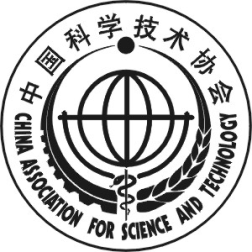 项目编号：      中国科协学会服务中心项目申报书中国科协学会服务中心制表2018年3月填  报  说  明1．本申报书是申报中国科协学会服务中心研究项目的依据，填写内容须实事求是，表述应明确、严谨。相应栏目请填写完整。格式不符的申报材料不予受理。2．申报书应为A4开本，具体报送份数请参照项目申报通知要求。3．项目名称须按项目申报通知填写，项目编号按照各项目对应编号填写。4．项目内容较多时，可多附页5．项目申报书填好后，须由申报单位负责人签字并加盖单位公章，按照项目申报通知要求报送中国科协学会服务中心。项目名称申报单位申请日期          年    月    日一、项目申报单位基本情况一、项目申报单位基本情况一、项目申报单位基本情况一、项目申报单位基本情况一、项目申报单位基本情况单位名称单位性质单位地址邮政编码项目负责人  职称/职称联系电话手    机电子信箱传    真单位简介单位简介二、立项依据和目的二、立项依据和目的二、立项依据和目的二、立项依据和目的二、立项依据和目的 课题研究（项目）的目的、意义，国内外相关研究状况、水平和发展趋势的分析与评价等（应附主要参考文献及出处)                                                                                                                   可多附页 课题研究（项目）的目的、意义，国内外相关研究状况、水平和发展趋势的分析与评价等（应附主要参考文献及出处)                                                                                                                   可多附页 课题研究（项目）的目的、意义，国内外相关研究状况、水平和发展趋势的分析与评价等（应附主要参考文献及出处)                                                                                                                   可多附页 课题研究（项目）的目的、意义，国内外相关研究状况、水平和发展趋势的分析与评价等（应附主要参考文献及出处)                                                                                                                   可多附页 课题研究（项目）的目的、意义，国内外相关研究状况、水平和发展趋势的分析与评价等（应附主要参考文献及出处)                                                                                                                   可多附页项目主要内容项目主要内容项目主要内容项目主要内容项目主要内容主要研究（工作）内容、研究（工作）方法及技术路线，课题研究的创新之处，预期取得的经济效益、社会效益等可多附页主要研究（工作）内容、研究（工作）方法及技术路线，课题研究的创新之处，预期取得的经济效益、社会效益等可多附页主要研究（工作）内容、研究（工作）方法及技术路线，课题研究的创新之处，预期取得的经济效益、社会效益等可多附页主要研究（工作）内容、研究（工作）方法及技术路线，课题研究的创新之处，预期取得的经济效益、社会效益等可多附页主要研究（工作）内容、研究（工作）方法及技术路线，课题研究的创新之处，预期取得的经济效益、社会效益等可多附页四、项目目标及预期成果四、项目目标及预期成果四、项目目标及预期成果四、项目目标及预期成果四、项目目标及预期成果预期目标以及主要考核指标，预期成果及形式等可多附页预期目标以及主要考核指标，预期成果及形式等可多附页预期目标以及主要考核指标，预期成果及形式等可多附页预期目标以及主要考核指标，预期成果及形式等可多附页预期目标以及主要考核指标，预期成果及形式等可多附页五、项目实施条件五、项目实施条件五、项目实施条件五、项目实施条件五、项目实施条件与本项目有关的研究工作积累和已取得的工作成就（包括近期发表的与主要相关论著、获得学术奖励的情况、正在承担的有关研究项目或工作等），以及其他实施条件等可多附页与本项目有关的研究工作积累和已取得的工作成就（包括近期发表的与主要相关论著、获得学术奖励的情况、正在承担的有关研究项目或工作等），以及其他实施条件等可多附页与本项目有关的研究工作积累和已取得的工作成就（包括近期发表的与主要相关论著、获得学术奖励的情况、正在承担的有关研究项目或工作等），以及其他实施条件等可多附页与本项目有关的研究工作积累和已取得的工作成就（包括近期发表的与主要相关论著、获得学术奖励的情况、正在承担的有关研究项目或工作等），以及其他实施条件等可多附页与本项目有关的研究工作积累和已取得的工作成就（包括近期发表的与主要相关论著、获得学术奖励的情况、正在承担的有关研究项目或工作等），以及其他实施条件等可多附页六、项目实施步骤和进度计划六、项目实施步骤和进度计划六、项目实施步骤和进度计划六、项目实施步骤和进度计划六、项目实施步骤和进度计划六、项目实施步骤和进度计划六、项目实施步骤和进度计划六、项目实施步骤和进度计划六、项目实施步骤和进度计划六、项目实施步骤和进度计划项目起止时间：     年   月  日起至    年   月   日止项目起止时间：     年   月  日起至    年   月   日止项目起止时间：     年   月  日起至    年   月   日止项目起止时间：     年   月  日起至    年   月   日止项目起止时间：     年   月  日起至    年   月   日止项目起止时间：     年   月  日起至    年   月   日止项目起止时间：     年   月  日起至    年   月   日止项目起止时间：     年   月  日起至    年   月   日止项目起止时间：     年   月  日起至    年   月   日止项目起止时间：     年   月  日起至    年   月   日止实施阶段实施阶段经费预算（万元）经费预算（万元）经费预算（万元）目标内容目标内容目标内容时间进度时间进度第一阶段第一阶段第二阶段第二阶段第三阶段第三阶段七、项目负责人及主要参加人员七、项目负责人及主要参加人员七、项目负责人及主要参加人员七、项目负责人及主要参加人员七、项目负责人及主要参加人员七、项目负责人及主要参加人员七、项目负责人及主要参加人员七、项目负责人及主要参加人员七、项目负责人及主要参加人员七、项目负责人及主要参加人员序号姓名姓名年龄职务/职称职务/职称工作单位在本项目中承担的主要工作在本项目中承担的主要工作联系方式八、项目经费预算八、项目经费预算八、项目经费预算八、项目经费预算经费总预算    万元，其中：1.申请项目经费            万元2.自有经费                万元经费总预算    万元，其中：1.申请项目经费            万元2.自有经费                万元经费总预算    万元，其中：1.申请项目经费            万元2.自有经费                万元经费总预算    万元，其中：1.申请项目经费            万元2.自有经费                万元经费支出预算表                        单位：万元经费支出预算表                        单位：万元经费支出预算表                        单位：万元经费支出预算表                        单位：万元编号支出内容明细金额测算依据1…合计合计九、项目申报单位意见九、项目申报单位意见九、项目申报单位意见九、项目申报单位意见项目负责人（签名）：                         年   月    日单位负责人（签名）：                         年   月    日单位公章年   月   日项目负责人（签名）：                         年   月    日单位负责人（签名）：                         年   月    日单位公章年   月   日项目负责人（签名）：                         年   月    日单位负责人（签名）：                         年   月    日单位公章年   月   日项目负责人（签名）：                         年   月    日单位负责人（签名）：                         年   月    日单位公章年   月   日